			           Anexa nr. 3 la PHCONTRIBUABIl __________________   					Nr. inregistrare________________SEDIU_________________________                                                          Verificat, ____________________ CUI___________________________                                                         Semnatura, __________________NR. REG. COM. 	ADRESA 	      DECLARAŢIE DE IMPUNERE privind stabilirea taxei speciale de salubrizare pentru persoanele non-casnice conform H.C.L. 	Subsemnatul ________________________________, posesor CI seria ______, nr.___________, CNP ___________________, eliberat de SPCLEP _________________, la data de ______________, in calitate de _______________________Declar pe proprie răspundere că, am luat la cunoştinţă de prevederile art. 326 - Falsul în declarații din Codul penal referitor la: “Declararea necorespunzătoare a adevărului, făcută unei persoane dintre cele prevăzute în art. 175 sau unei unităţi în care aceasta îşi desfăşoară activitatea, în vederea producerii unei consecinţe juridice, pentru sine sau pentru altul, atunci când, potrivit legii ori împrejurărilor, declaraţia făcută serveşte la producerea acelei consecinţe, se pedepseşte cu închisoare de la 3 luni la 2 ani sau cu amendă.” si  mă oblig la plata taxei speciale de salubrizare pentru (denumirea persoanei juridice) ____________________________________________  OBLIGATII CONTRIBUABILIn cazul in care depunerea declaratiei se face cu intarziere, impunerea la plata a taxei speciale de salubrizare se efectueaza incepand cu data de la care hotararea produce efecte, in concordanta cu documentele justificative anexate;Orice modificare privind datele înscrise în prezenta declaraţie va fi comunicată, în scris, Compartimentului Impozite si Taxe din cadrul UAT Orasul Darmanesti,  în termen de 30 zile de la data producerii acesteia în vederea operării, prin completarea unei declaratii rectificative.Termenul de plata a taxei speciale de salubrizare este ultima zi pentru luna in curs.Plata se va face prin:numerar la caseria UAT Orasul Darmanesti;plată  prin  virament  în  contul: 	deschis la Trezoreria Moinesti.Neplata taxei la termenele stabilite atrage după sine, calculul şi plata majorǎrilor de întârziere precum şi aplicarea măsurilor de urmărire şi executare silită conform Legii nr. 207/2015 privind Codul de procedură fiscal, cu modificarile cu completarile si ulterioare.Nedepunerea declaraţiei sau a unei declaratii noi in situatia in care intervin modificari precum şi depunerea acestora peste termen duce la suspendarea auotorizatiei de functionare si sancţionarea cu amendă contravenţională cuprinsă între 100 lei şi 2500 lei.Declaraţia de impunere constituie înştiinţare de plată, conform Legii. nr. 207/2015 privind Codul de procedură fiscală, cu modificarile cu completarile si ulterioare.Prezentei declaratii i se vor anexa copii dupa Autorizatia de functionare si profil de activitate eliberata de Compartimentul Comercial din cadrul UAT Orasul Darmanesti si copie dupa extrasul din revisal de unde sa reiasa numarul de angajati.Numele şi prenumele declarantuluiSemnătura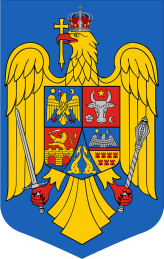 ROMÂNIAJUDEŢUL BACĂUORAȘUL DĂRMĂNEȘTI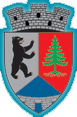 Cod de identificare fiscală: 4352921www.orasuldarmanesti.ro, e-mail: primaria_darmanesti@yahoo.comStrada Muncii, numărul 16, cod poştal: 605300, Tel:  0234.356656; Fax : 0234.356546Nr. crt.Denumire persoanajuridicaNr. salariati Sediu/punct de lucruNr. salariati Cuantum taxa speciala/lei/luna12345